‏‏י"ט אב, תשע"ח‏31 יולי, 2018אל:תלמידי מחקר שלב א'שלום רב,הנדון:  הגשת הצעת מחקר לתלמידי מחקר שלב א' ורישום לשנה"ל תשע"טמבדיקה שנערכה ברשות ללימודים מתקדמים עולה כי הנכם נמצאים במעמד של תלמידי מחקר שלב א'. תקנון הלימודים לתואר שלישי בסעיף 11.4 קובע כי משך הלימודים בשלב מחקר א' לא יעלה על שנה מיום תחילת הלימודים,  וכי תקופה זו ניתנת להארכה, במקרים מיוחדים, ע"י הדיקן ללימודים מתקדמים בעקבות המלצת המנחה/ים והוועדה החוגית ללימודי תואר שלישי, עד לפרק זמן של שנתיים. לנוחיותכם, להלן טבלה המפרטת את הנתונים הבאים:מועד אחרון להגשת הצעת מחקר עפ"י מועד תחילת הלימודים (הטבלה מתייחסת לתלמידים שהחלו לימודיהם בשנת הלימודים תשע"ח).מועד אחרון להגשת בקשות להארכת לימודים - שלב מחקר א'.רישום לשנה"ל תשע"ט.הערות:תלמידים אשר לא יגישו הצעת מחקר כמפורט בטבלה לעיל או לא ידאגו להארכת לימודים, במידה ונזקקו לכך, יהיו במצב אקדמי לא תקין. תלמידי מחקר שלב א' שאושרה להם הארכת לימודים נדרשים להגיש את הצעת המחקר בהתאם למכתב ההארכה שקיבלו.תלמידי מחקר שלב א' שהחלו לימודיהם לפני שנת הלימודים תשע"ח, ומסיימים בסוף שנה"ל תשע"ח 4 סמסטרים כתלמידי מחקר שלב א' והצעתם לא תאושר עד סוף שנה זו  כולל חופשת הקיץ (14.10.2018) יהיו במצב אקדמי לא תקין. תלמידים במצב אקדמי לא תקין אינם זכאים לבצע ייעוץ ורישום לשנה"ל תשע"ט ואינם זכאים לכל סוג של מלגה/סיוע הניתן  ע"י הרשות ללימודים מתקדמים. תלמידים במצב אקדמי לא תקין, יופסקו לימודיהם לתואר שלישי ללא התראה נוספת. רישום לשנה"ל תשע"ט:  ביצוע הייעוץ/רישום לשנה"ל תשע"ט מותנה בתשלום הנלווים.לנוחיותכם, ניתן לקבל את טופסי הארכת הלימודים בשלב מחקר א'  וטופסי הגשת הצעת המחקר באתר האינטרנט של הרשות ללימודים מתקדמים: http://research.haifa.ac.il/~graduateאי עמידה בלוחות הזמנים הנקובים בטבלאות שלעיל תגרום לפגיעה בכל הנוגע להעברת מלגות לסוגיהן. נשמח אם תסייעו לנו להימנע מפגיעה מיותרת זו.בברכה,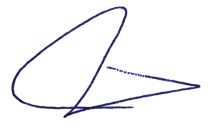 פרופ' לילי אורלנד-ברקדיקן ללימודים מתקדמיםהעתק:ראש החוגיו"ר הוועדה החוגית ללימודי תואר שלישיראש מינהל הרשות ללימודים מתקדמיםע"מ לראשי חוגים לתואר שלישירמ"ד לימודי תואר שלישי, רל"מרמ"ד מלגות ותמיכות, רל"ממרכזת קידום מחקר, מלגות ומענקים, רל"מנושאמועד אחרוןהערותא.1. הגשת הצעת מחקר למתקבלי שנה"ל תשע"ח, סמסטר א'14.10.2018הגשת הצעת המחקר תחשב כדו"ח התקדמות שנתימעבר לשלב ב' מותנה באישור ההצעהא.2. הגשת הצעת מחקר למתקבלי שנה"ל תשע"ח, סמסטר ב'24.2.2019הגשת הצעת המחקר תחשב כדו"ח התקדמות שנתימעבר לשלב ב' מותנה באישור ההצעהב.1. הארכת לימודים למתקבלי        שנה"ל תשע"ח סמסטר א'5.9.2018אישור הארכת לימודים ע"י הדיקן ללימודים מתקדמים יחשב כדו"ח התקדמות ב.2. הארכת לימודים למתקבלי         שנה"ל תשע"ח סמסטר ב'3.2.2019אישור הארכת לימודים ע"י הדיקן ללימודים מתקדמים יחשב כדו"ח התקדמותג. רישום לשנה"ל תשע"ט30.11.2018תאריכי הרישום המדויקים יישלחו בנפרד ע"י אגף מינהל התלמידים  